CV No 2009112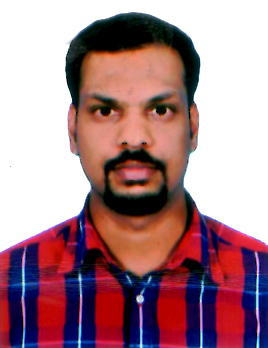 RESUMEBINU ALEXANDER 			           Apply for the position of 		 : Staff NurseSpecialty Experience 		 : Medical/Surgical Ward ICU CAREER OBJECTIVE 	A registered nurse position in Medical/Surgical Ward ICU to obtain a position that would be sensitive to the needs of an experiences nurse. I would like to get an employer who is willing to utilize my knowledge and experience as well as my academic accomplishments. PROFESSIONAL EDUCATION Diploma in General Nursing and Midwifery      Board of Examination in General Nursing & Midwifery of the Government of                Karnataka State- March 2007.From Priyadarshini School of Nursing Kanakapur Road, Bangalore, Karnataka  State, India.Membership of professional bodies/licenses      Karnataka Nursing Council Registration India, Reg. No. 084512PROFESSIONAL EXPERIENCES Mar Theodosius Memorial Medical Hospital Position 		: Staff Nurse , (Medical & Emergency Ward) Period 		: From 19.03.2007 to 23.03.2010 Poona Hospital & Research Centre, Pune Position 		: Staff Nurse , (Medical & Surgical Ward /ICU )Period 		: From 12.07.2010 to 21.09.2014     Position                : Staff Nurse	     Period                   : From 5.11.2014 to 31.8.2016DUTIES AND RESPONSIBILITIES Advance basic life supportAssit Doctor while patient examination Medication Oral, Intramuscular, Subcutaneous, Intradermal, Intravenous, suppositions Manage emergency situations, I.E put I.V Line, Take ECG , assess patient level consciousness if required administrative oxygen, administrator CPR. Assist intubation , extubation, central line, subclavian, femoral, catheter. Catheterization and insertion  of Naso -Gastric Tube. Collection of Specimens (Eg. Serum, ABG, Urine, Sputum)Management of intravenous fluid and inotropes (Eg. Dopamine, Dobutamine, Nor Adrenaline, NTG ,Infusion etc)Pre-operative care of the patient. Hygiene (Suctioning tracheostomy, dressing0Care of pressure sore (Eg. Frequent back care and positioning)Dressing (Eg:- CABG.A.V fistula, bedsore, central line etc)EQUIPMENTS USEDECG Machine Endotracheal Tube and suction apparatus Syringe pumps Defibrillators Arterial line Invasive and non invasive ventilators Computer (for all medical information system)PERSONAL DATAName				: Binu Alexander	Date of Birth		: 07th April 1986Nationality	 		: Indian Sex				: Male Marital Status		: Married Religion 			: Christian Language Knows 		: English, Hindi & Malayalam DECLARATION	I, Mr Binu Alexander declare that the above information furnishing by me is true and complete to the best of knowledge and belief. Place: IndiaDate:				                                                                                                                                                  BINU ALEXANDERBINU ALEXANDER – CV No 2009112Whatsapp +971504753686To interview this candidate, please send your company name, vacancy, and salary offered details along with this or other CV Reference Numbers that you may have short listed from http://www.gulfjobseeker.com/employer/cvdatabasepaid.php addressing to HR Consultant on email: cvcontacts@gulfjobseekers.comWe will contact the candidate first to ensure their availability for your job and send you the quotation for our HR Consulting Fees. 